ประวัติส่วนตัว ผลงาน และวิสัยทัศน์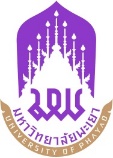 ผู้ตอบรับเป็นผู้สมควรดำรงตำแหน่งกรรมการสภามหาวิทยาลัยประเภทคณาจารย์ประจำ ๑. ประวัติส่วนตัว๑.๑ ข้อมูลส่วนตัว(๑) ชื่อ (นาย/นาง/นางสาว/ดร.)…….....………………..….........…นามสกุล……....…..…….........………........…สังกัด คณะ/วิทยาลัย……........……….......……..............… เลขบัตรประจำตัวประชาชน..........................................(๒) วัน/เดือน/ปีเกิด…………..................................อายุ………..……ปี.............เดือน(๓) ตำแหน่งทางวิชาการ		 อาจารย์		 ผู้ช่วยศาสตราจารย์	 รองศาสตราจารย์	 ศาสตราจารย์	(๔) สถานที่ติดต่อ......................................................................................................................................…………………………………………………..………………………………………………………………………………………………..………เบอร์โทรศัพท์.......................................................................E-mail......................................................................๑.๒ ข้อมูลการศึกษา		คุณวุฒิ			ปี พ.ศ. ที่สำเร็จการศึกษา		ชื่อสถานศึกษาและประเทศ(๑) ......................……................/............................................../………....................................................	(๒) ......................……................/............................................./……….....................................................(๓) ......................……................/............................................./……….....................................................๒. ผลงานและประสบการณ์ (ไม่เกิน ๑ หน้ากระดาษ A๔).........................................................................................................................................................….…….......................................................................................................................................................…........................................................................................................................................................…................................................................................................................................................................................................................................... ...........................................................................................................................................…............................... ...........................................................................................................................................…............................... ...........................................................................................................................................…............................... ...........................................................................................................................................…............................... ...........................................................................................................................................…............................... ...........................................................................................................................................…............................... ...........................................................................................................................................…...............................๓. วิสัยทัศน์การปฏิบัติงานในตำแหน่งกรรมการสภามหาวิทยาลัยประเภทคณาจารย์ประจำ  (ไม่เกิน ๑ หน้ากระดาษ A๔)...........................................................................................................................................…................................. ...........................................................................................................................................…............................... ...........................................................................................................................................…............................... ...........................................................................................................................................…............................... ...........................................................................................................................................…............................... ...........................................................................................................................................…............................... ...........................................................................................................................................…............................... ...........................................................................................................................................…...............................ขอรับรองว่าข้อความดังกล่าวข้างต้นเป็นจริงทุกประการ				ลงชื่อ......................................................................				         (..............................................................)					       		วันที่...................เดือน.......................... พ.ศ.  ...............